环保信用等级评估申 报 表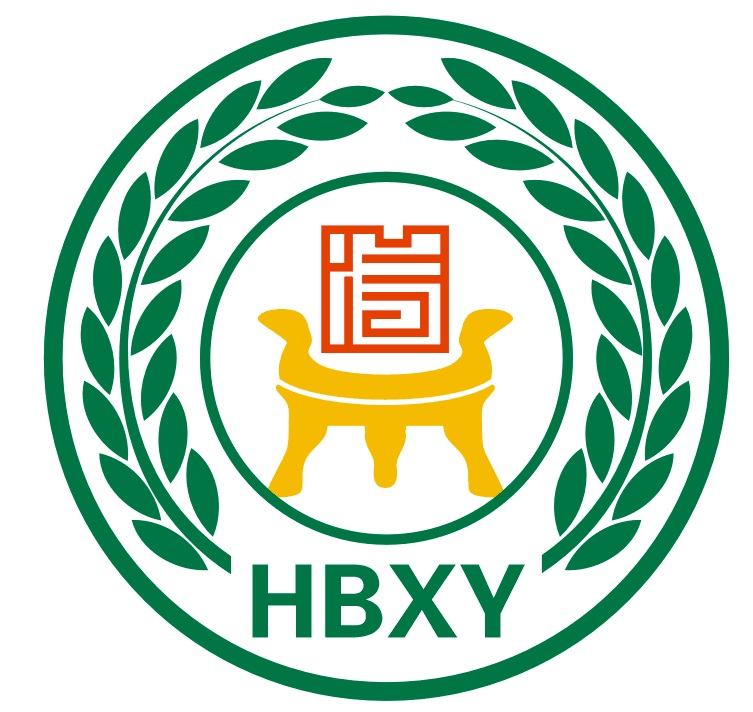 申报企业名称：                          评估机构名称：环保信用评级资料清单企业简介及营业执照复印件厂区环保教育宣传及内部培训情况厂区平面图及功能规划图企业环保档案清单环保机构设置、专业环保人员名单及档案、环保管理制      度及执行情况环保检测化验室近一年排污费交纳清单及排污申报文件环评审批复印件环境应急预案及落实情况水、气、固废、噪声防控情况清洁生产和环境体系认证复印件环保类荣誉复印件申请单位承诺本单位符合企业环保信用等级评级申报条件，自愿申请参加评估，认可评估结果并同意按照有关规定对评价结果进行公示和公告。本单位承诺，此次申请信用评估中所提交的证明材料、数据和资料是经本单位慎重核实、整理后完成的，全部真实、合法、有效，复印件与原件内容相一致，并对因材料虚假所引发的一切后果负法律责任。负责人(签字)：           （盖章）：年      月      日目录一、企业基本情况二、环保情况（一）、污染控制类指标（二）、环境管理类指标（三）、社会影响类指标环保信用等级评估申报表一、企业基本情况表1- 1：基本信息指标表1- 2：环保岗位人员信息二、环保情况（一）、污染控制类指标表2- 1：企业污染控制与清洁生产水平1.企业污染防治表2- 2：大气污染物排放情况表2- 3：水污染物排放情况表2- 4：一般固体废物处理处置注：应出示与固体废物处置单位签订的协议表2- 5：危险废物处理处置注：应出示每次危险废物转移联单、经当地环保部门核查的《工业危险废物产生单位规范化管理指标及抽查表》或《危险废物（含医疗废物）经营单位规范化管理指标及抽查表》，表2- 6：噪声污染情况注：应出示监测报告，并说明厂界周围的环境敏感点位置及名称。2.企业生态保护（二）、环境管理类指标表2- 7企业环境管理注：以上内容应提供相关附件说明（三）、社会影响类指标1、群众投诉情况2、媒体监督情况3、环境信息公开情况4、自行监测信息公开情况安徽省安环信用评估有限公司（发改委批准备案号：AH2017034）企业名称办公地址注册地址邮编注册资本（大写）成立日期核准日期统一社会信用代码营业期限至进出口企业代码有效期至法定代表人总经理联系人联系电话E-mail传真网址所属行业企业类型是否属于上市公司经营范围环保岗位员工信息环保岗位员工信息环保岗位员工信息环保岗位员工信息环保岗位员工信息环保岗位员工信息员工总数管理人员数技术人员数操作人员数高级职称人数中级职称人数初级职称人数本科及以上学历人数专科及以上学历人数（不含本科及以上）序号项目基本情况（处于何种水平）1单位产品水耗（数值）2单位产品综合能耗（数值）3单位工业产值污染物排放量（数值）4废物综合利用率（%）5设备及工艺状况6厂区周边环境（请简述或附相关图片说明）污染物名称实际排放浓度标准限值排放总量（吨/年）总量控制指标（吨/年）排污口数量排污口名称每个排污口监测达标率应出示监测报告。应出示监测报告。应出示监测报告。应出示监测报告。污染物名称实际排放浓度标准限值排放总量（吨/年）总量控制指标（吨/年）排污口数量排污口名称每个排污口监测达标率应出示监测报告。应出示监测报告。应出示监测报告。应出示监测报告。固体废物名称实际产生量（吨/年）处置量（吨/年）贮存量（吨/年）自行利用量（吨/年）处置单位处置方法处置率（%）危险废物名称实际产生量（吨/年）处置量（吨/年）贮存量（吨/年）自行利用量（吨/年）处置单位处置方法处置率（%）监测次数厂界东噪声值（db(A)）厂界南噪声值（db(A)）厂界西噪声值（db(A)）厂界北噪声值（db(A)）①企业环评中有关厂（场）选址生态环境状况概述（提供环评中的相关复印件）：②工程项目开发建设过程中，造成的生态破坏情况及清理修复情况：1、排污许可证有2、排污申报登记是1、排污许可证无2、排污申报登记否3、按规定交纳排污费是4、污染设施运转率3、按规定交纳排污费否4、污染设施运转率5、排污口按规定安装自动在线监测仪器并联网是6、自动在线监测仪器运转率5、排污口按规定安装自动在线监测仪器并联网否6、自动在线监测仪器运转率7、自行监测率8、环保机构专（兼）人员持证上岗是7、自行监测率8、环保机构专（兼）人员持证上岗否9、专门的环境管理制度有10、治污设施基础资料、操作管理台账是否齐全是9、专门的环境管理制度无10、治污设施基础资料、操作管理台账是否齐全否11、编制《突发环境事件应急预案》并备案是12、建立环境安全隐患排查治理制度及其执行情况是11、编制《突发环境事件应急预案》并备案否12、建立环境安全隐患排查治理制度及其执行情况否13、定期开展环境应急演练是14、按规定投保强制性环境污染责任保险是13、定期开展环境应急演练否14、按规定投保强制性环境污染责任保险否15、按规定完成强制性清洁生产审核是16、因环境违法违规行为而受到相关行政处罚或限期改正有15、按规定完成强制性清洁生产审核否16、因环境违法违规行为而受到相关行政处罚或限期改正无17、环境违法违规行为被责令改正、限期改正的次数18、环境违法行为受到行政处罚的罚款额（1）经查实的环境信访及投诉数量、时间：（2）经查实的环境信访投诉解决措施：（1）被新闻媒体曝光的数量、时间；曝光媒体名称：（3）曝光后所采取的措施：（1）在所在地主要媒体上公布主要污染物的名称、排放方式、排放浓度和总量、超标排放情况、防治污染设施建设和运行情况、新建项目环境影响报告书等环境信息（截图或复印件）：（2）所在地主要媒体名称：